	 Turnieje „DRUGI KROK” 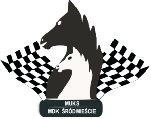 	dla uczestników zajęć szachowychMDK Śródmieście Wrocław -1. Organizator.	Sekcja szachowa MUKS MDK Śródmieście Wrocław, ul. Dubois 5.2. Miejsce rozgrywek.	MDK Śródmieście Wrocław, ul. Dubois 5.3. Terminy zawodów.	10 - 11. 01. 2015  (sobota, niedziela), kolejne turnieje będą…4. Zgłoszenia.			Zgłoszenia do turnieju za pośrednictwem trenerów i instruktorów MDK Śródmieście oraz w dniu zawodów do godziny 9.15. Można zgłaszać się również wcześniej na adres mailowy piodobb@wp.pl lub waldemar-sernecki@o2.pl, bądź poprzez wypełnienie formularza zgłoszeniowego w serwisie turniejowym ze strony www.chessartiber.com. W zgłoszeniu prosimy podać szkołę oraz nazwisko trenera szachowego, na którego zajęcia uczęszcza zawodnik.5. Uczestnictwo.		W turniejach mogą brać udział wyłącznie uczestnicy zajęć szachowych MDK Śródmieście Wrocław, (czyli podopieczni trenerów: Anny Domaradzkiej-Żyły, Adama Bożka, Piotra Dobrowolskiego, Wiesława Janochy, Roberta Korpalskiego i Krzysztofa Krupy). Turniej będzie  rozgrywany w 2 grupach: grupa A - urodzeni w 2002 roku lub później,  posiadający ranking  1400, 1250 , grupa B urodzeni w 1999  i później, posiadający ranking 1600. W każdym turnieju może wziąć udział maksymalnie 50 zawodników i zawodniczek, więc o uczestnictwie w turnieju decydować będzie kolejność zgłoszeń.6. Wpisowe.			Wpisowe do turnieju wynosi 20 złotych (w tym opłata klasyfikacyjno-rankingowa). Płatne w dniu zawodów do godziny 9.15.7. Nagrody.                  Możliwość zdobycia kategorii szachowych. Osoby, które zdobędą kategorię otrzymają klubowe koszulki.8. System rozgrywek.	Turniej zostanie rozegrany systemem szwajcarskim na dystansie 7 rund lub systemem kołowym (w zależności od ilości zgłoszeń).Tempo gry: 60 min. dla zawodnika na rozegranie całej partii.Sobota: 4 rundy, I runda rozpoczyna się o godz. 9:30. Przewidywana godzina zakończenia pierwszego dnia – ok. 19:00.Niedziela: 3 rundy, I runda rozpoczyna się o godz. 9:30. Zakończenie turnieju ok. 15:30W  turniejach Drugi Krok istnieje możliwość zdobycia  III i II kategorii szachowej.9. Cel turniejów.		Turnieje organizowane są w celu zapoznania zawodników   i ich rodziców z zasadami i specyfiką rywalizacji szachowej, przeglądu kadr klubowych oraz w celu umożliwienia zawodnikom i zawodniczkom zdobycia  kategorii szachowych.10. Postanowienia końcowe.W turniejach obowiązują aktualne przepisy gry FIDE. Wszelkie informacje związane z turniejami (listy zgłoszeń, wyniki) zamieszczane będą na stronie www.muks-srodmiescie.pl.